The Office is open Monday & Wednesday 9 am – 1 pm. Fr Jeremy is not normally available on Tuesdays.Sunday 24th March 2024 – Palm SundayOur Lady’s Lamp – Dennis & Marie Murray RIPSecond Collection – Easter FlowersMasses & Services - Holy weekThe Sacred Triduum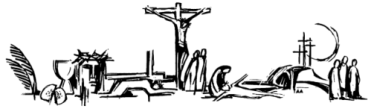 *At the Easter Vigil we have the joy of receptions into the Church and confirmationsEaster Day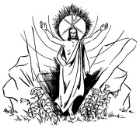 Joint Parishes Easter Monday Mass in Cannock followed by Breakfast.Financial Matters 10/3/2024 Standing Orders £121.50. Gift Aid £72, other £71.77, Second Collection for St Patrick’s Missions £164. 17/3/2024 GA £101, other £123.99, Second Collection for Church Maintenance GA £38, other £67.55. Table Top Sale £400 2nd Collections: 24 March Easter Flowers, 29 March Holy Places. Online donations at https://donate.mydona.com/our-lady-of-lourdes-hednesford.Reflection on making Holy Week HolyLet us resolve to make this week holy by claiming Christ’s redemptive grace and by living holy lives. The Word became flesh and redeemed us by his holy life and holy death. This week especially, let us accept redemption by living grateful, faithful, prayerful, generous, just and holy lives. Let us resolve to make this week holy by reading and meditating holy scriptures.So often, we get caught up in the hurry of daily living. As individuals and as families, reserve prime-time to be with Jesus, to hear the cries of the children waving palm branches, to see the Son of Man riding on an ass’ colt, to feel the press of the crowd, to be caught up in the “Hosannas” and to realise how the cries of acclamation will yield to the garden of suffering, to be there and watch as Jesus is sentenced by Pilate to Calvary, to see him rejected, mocked, spat upon, beaten and forced to carry a heavy cross, to hear the echo of the hammer, to feel the agony of torn flesh and strained muscles, to know Mary’s anguish as he hung three hours before he died.Let us take time this week to be present to someone who suffers. Sharing the pain of a fellow human will enliven scripture and help us enter into the holy mystery of the redemptive suffering of Christ. “Let us resolve to make this week holy by sharing holy peace and joy within our families, sharing family prayer on a regular basis, making every meal a holy meal where loving conversations bond family members in unity, sharing family work without grumbling, making love not war, asking forgiveness for past hurts and forgiving one another from the heart, seeking to go all the way for love as Jesus went all the way for love.Let us resolve to make this week holy by sharing holy peace and joy with the needy, the alienated, the lonely, the sick and afflicted, the untouchable. Let us unite our sufferings, inconveniences and annoyances with the suffering of Jesus. Let us stretch ourselves, going beyond our comfort zones to unite ourselves with Christ’s redemptive work.
We unite ourselves with Christ’s redemptive work when we reconcile, when we make peace, when we share the good news that God is in our lives, when we reflect to our brothers and sisters God’s healing, God’s forgiveness, God’s unconditional love.”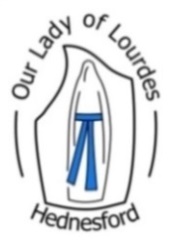 Our Lady of Lourdes - Parish & Diocesan ShrineOur Lady of Lourdes Presbytery, Uxbridge St., Hednesford. WS12 1DB01543 422576 / olol.hednesford@rcaob.org.uk Parish Priest Fr Jeremy Howard 07868 542268 fr.jeremy.howard@rcaob.org.ukParish Deacon Reverend Peter Tibke  Parish Secretary Mrs Anne WalkerParish Safeguarding Rep – Befriending Group – Mick Jobburns 07789 111767Website ololhednesford.org  Facebook Our Lady of Lourdes HednesfordWhatsApp Group – text 07868 542268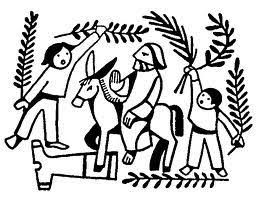 Easter Raffle - Tickets on sale after masses Easter Cards - Available from the piety stall.Sat23 Mar6 pmVigil – Palm SundayRIP Alban & Margaret RogersIn churchSun24 Mar9.15 amPalm SundayRIP Kowalczyk FamilyIn churchMon25 Mar9.30 amRIP Gareth MillerIn presbytery chapelWed27 Mar11.30 am Chrism Mass RIP James McKeffertyIn St Chad’s CathedralThu28 Mar 7.30 pm Maundy ThursdayParish & PeopleChurchFri29 Mar10 am Good FridayChildren’s Stations of the CrossChurchFri 29 Mar11.45 amGood FridayUnited Act of Witness - Meet Market St ClockTownFri 29 Mar3 pmGood FridaySolemn LiturgyChurchSat30 Mar11 amHoly SaturdayBlessing of Easter Food / SwięconkaChurchSat30 Mar12 NoonHoly SaturdayConfessions ChurchSat30 Mar8 pmEaster Vigil*Those coming into the Church.ChurchSun31 Mar9.15 amEaster SundayRIP Kathleen LakelandChurchMon1 Apr10 amEaster MondayRIP James McKeffertyCannockEaster Monday Breakfast Breakfast sandwiches and tea and coffee will be served in the Club after the 10 am Joint Easter Monday Mass in Cannock Price £4.95. No need to orderGift Aid Envelopes2024-25 envelopes available soon. The order has been reduced due to lower numbers. This means that you may not have your usual number. Please do not use any 2023-24 envelopes after 31 March 2024. There will be some spare boxes of envelopes for those who don’t gift aid but like to do planned giving and also for new gift aiders in the new financial year.In The hall after Mass on Easter Sunday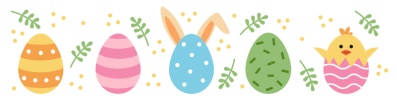 Come and join us for :Grand Easter Raffle Draw Easter Bonnet Parade Easter Egg Hunt & RefreshmentsTable Top SaleCongratulations to Mick and the team who organised such a successful event last Sunday which raised £400 for church funds.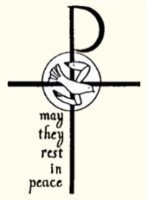 Salvatore Guarneri, Joan O’Sullivan, John Dewhurst, Anna Moorcroft, Margaret Phipps, Tom Poxon, Zorah McQuillan, Florence Craddock, John Martin, Den Owens, Helen Dale, Peer Mohammed, Sue Atkinson, Jane Seal, Sue Titley, Peter Woollaston, Margaret Wilkinson, Sue Green, James Hunt,  Phyllis Michael, Bert Dodd, Míchael Liddy, Margaret Brown, Sylvia Hale, Henry & Josephine Kafwembe, Rebecca Jones, Janet Barker, Mary Klek,  Jack Kennedy, Jane Goodyear, Maureen Dewhurst, Claire Manion, Mark Duffy, Christopher Allan, Dominic Mulchrone, Clare Murphy, Tess Dudley, Jean Bird, Sophie King, Oscar Wordsworth, Matt Twohig, Anne Conway-Jones, Peter Hawthorne, Kath Poole, Roy Cashmore, Christine Makinson, Michael M, Ivan Molyneaux, Russell Mackuin, Pauline March, Richard Sharp.Salvatore Guarneri, Joan O’Sullivan, John Dewhurst, Anna Moorcroft, Margaret Phipps, Tom Poxon, Zorah McQuillan, Florence Craddock, John Martin, Den Owens, Helen Dale, Peer Mohammed, Sue Atkinson, Jane Seal, Sue Titley, Peter Woollaston, Margaret Wilkinson, Sue Green, James Hunt,  Phyllis Michael, Bert Dodd, Míchael Liddy, Margaret Brown, Sylvia Hale, Henry & Josephine Kafwembe, Rebecca Jones, Janet Barker, Mary Klek,  Jack Kennedy, Jane Goodyear, Maureen Dewhurst, Claire Manion, Mark Duffy, Christopher Allan, Dominic Mulchrone, Clare Murphy, Tess Dudley, Jean Bird, Sophie King, Oscar Wordsworth, Matt Twohig, Anne Conway-Jones, Peter Hawthorne, Kath Poole, Roy Cashmore, Christine Makinson, Michael M, Ivan Molyneaux, Russell Mackuin, Pauline March, Richard Sharp.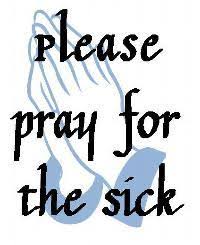 